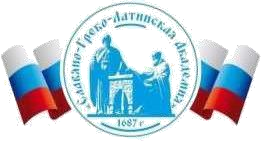 Автономная Некоммерческая Организация Высшего Образования«Славяно-Греко-Латинская Академия»АННОТАЦИЯ К ПРОГРАММЕ ПРАКТИКИ«ПЕДАГОГИЧЕСКАЯ ПРАКТИКА»Научная специальность5.5.3 Государственное управление и отраслевые политикиФорма обучения  ОЧНАЯСрок обучения   3 годаСеместр 4 Москва, 2023 г.1. Цели практикиЦель педагогической практики заключается в овладении аспирантами основами профессионально-педагогической деятельности преподавателя вуза, в формировании профессиональной компетентности в сфере проектирования, реализации и оценки учебно-воспитательного процесса и образовательной среды на базе высших учебных заведений. 2. Задачи практики  проектировать содержание и формы преподавания дисциплин в соответствии с требованиями различных образовательных стандартов;  разрабатывать и применять современные образовательные технологии, выбирать оптимальную стратегию преподавания дисциплин в зависимости от уровня подготовки обучающихся и целей обучения;  анализировать образовательный процесс с психолого-педагогических позиций, на основе принципов профессионально-педагогического образования в вузе;  приобретение умений и навыков лекторской работы (разработка проблемных подходов, новых методов и технологий, установление контакта с аудиторией, обеспечение творческой активности слушателей). 3. Планируемые результаты освоенияПосле прохождения педагогической практики аспирант должен:   уметь проектировать содержание и формы преподавания дисциплин в соответствии с требованиями различных образовательных стандартов; анализировать образовательный процесс с психолого-педагогических позиций, на основе принципов профессионально-педагогического образования в вузе;  знать особенности лекторской работы (разработка проблемных подходов, новых методов и технологий, установление контакта с аудиторией, обеспечение творческой активности слушателей);  владеть современными образовательными технологиями, выбирать оптимальную стратегию преподавания дисциплин в зависимости от уровня подготовки обучающихся и целей обучения. Одобрено:Решением Ученого Советаот «23» июня 2023 г. протокол № 5УТВЕРЖДАЮРектор АНО ВО «СГЛА»_______________ Храмешин С.Н.